Employment Application 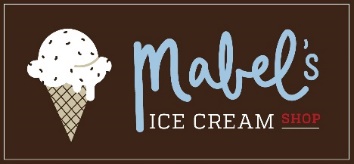 293 3rd St N, Bayport, MN 55003 (651) 402-0885Name (first, middle, last): Age:          Permanent Address: Best Contact Phone: E-mail Address: Salary desired? $  per hourDates you are available:   From  to  Your Educational Background:Your Past Employment:If you would prefer that we don’t contact an employer, please indicate which one(s) and the reason:Your References: The best references are unrelated people who have observed you working with in a customer service setting.   Please list a minimum of three references. 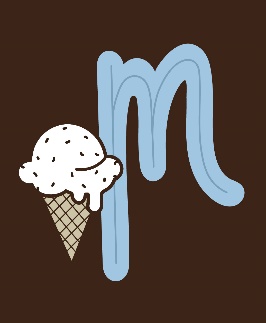 What are your ideas of exceptional customer service?  Tell about examples where you have received exceptional service………Do you have any health or physical limitations which may make it difficult for you to perform the job?I authorize investigation of all statements made in this staff application and all pre-employment interviews, and I release Mabel’s and all others from liability in connection with my statements or the investigation of them.  I understand that if I am offered a position, I will be an at-will employee and that any agreement to the contrary must be in writing and signed by the Mabel’s management.  I also understand that untrue, misleading or omitted information given by me may result in my dismissal, regardless of the time of discovery by Mabel’s.Signature:                                                        Date: Return Printed applications to:Mabel’s Ice Cream ShopPO Box 323Bayport, MN  55003Or Save the Word file (your name.docx) and email to:                                         mabelsbayport@comcast.netSchool NameMajor course of studyYear of GraduationHigh schoolNot ApplicableCollegeOther advanced studies, degrees, or certificationsDatesEmployerPhone #Type of WorkSupervisorReason for LeavingNameEmailPhone NumberHow does this person know you?